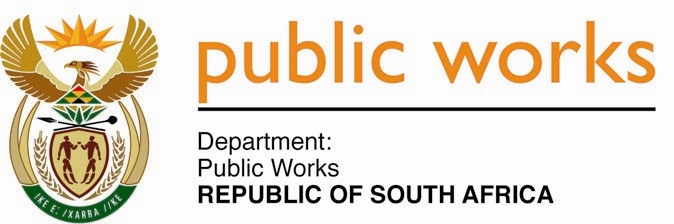 MINISTRYPUBLIC WORKS AND INFRASTRUCTUREREPUBLIC OF SOUTH AFRICA Department of Public Works l Central Government Offices l 256 Madiba Street l Pretoria l Contact: +27 (0)12 406 1627 l Fax: +27 (0)12 323 7573Private Bag X9155 l CAPE TOWN, 8001 l RSA 4th Floor Parliament Building l 120 Plein Street l CAPE TOWN l Tel: +27 21 402 2219 Fax: +27 21 462 4592 www.publicworks.gov.za NATIONAL ASSEMBLYWRITTEN REPLYQUESTION NUMBER:					        		1213 [NW1354E]INTERNAL QUESTION PAPER NO.:					12 of 2023DATE OF PUBLICATION:					        		31 MARCH 2023DATE OF REPLY:						            	     APRIL 20231213.	Ms S J Graham (DA) asked the Minister of Public Works and Infrastructure:(1)	What progress has been made in terms of (a) repairing the boundary wall and (b) building the retaining wall in accordance with the recent assessment conducted by officials of his department at Periwinkle Gardens in eThekwini;(2)	what is the progress with regard to the devolution of the site to the Department of Defence and Military Veterans;(3)	(a) on what date is the devolution scheduled to take place and (b) what further work must be undertaken by his department before the devolution takes place;(4)	whether any further work must be undertaken with regard to the projects; if not, why not; if so, what are the relevant details;(5)	 whether the projects must be registered; if not, why not; if so, what are the relevant details?							         NW1354EREPLY:The Minister of Public Works and Infrastructure(1)	(a)	An assessment was done by day to day works and it was found that Professional engineer must be involved. (b)	It was referred to engineers to conduct an assessment and provide a report.  A report has been issued, indicating that the site terrain is approximately 2 kilometers away from the sea.  The area has a limited vegetation growth on sandy soil conditions, which insures speedy infiltration due to the large un-compactable voids present.  This means that the soil would naturally become over saturated faster than slow infiltration soil types thus creating faster flooding plane. A proper retaining wall will need to be built together with an engineer’s designs. (2)	The Regional Office will only be able to devolve the site, once formal agreement has been reached between DPWI and Department of Defence (DOD) regarding the transfer of custodial functions. (3)(a)	At this stage, no date has been agreed to regarding the proposed devolution of function. (b)	Prior to custodial devolution taking place, formal agreement/s must be reached between the 	DPWI and DOD. (4)	No project has been registered for this property. (5)	SANDF has not prioritized any projects for this property.__________________________MR. S ZIKALALA, MPMINISTER OF PUBLIC WORKS AND INFRASTRUCTUREDATE: